LAPORAN PRAKTIK MAGANGSHANGRI-LA HOTEL SURABAYA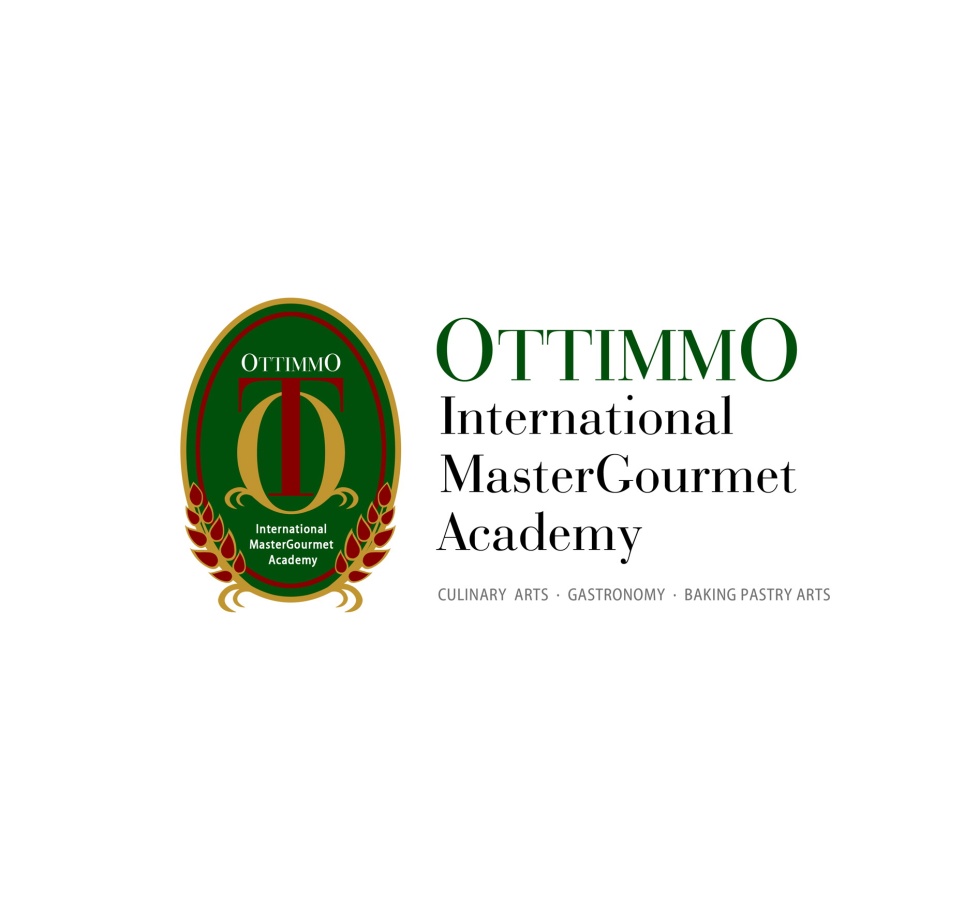 Elizabeth AzaliaNIM : 1474130010053PROGRAM STUDI SENI KULINERAKADEMI KULINER DAN PATISERI OTTIMMO INTERNASIONALSURABAYA2017LAPORAN PRAKTIK MAGANGSHANGRI-LA HOTEL SURABAYAElizabeth Azalia  NIM : 1474130010053PROGRAM STUDI SENI KULINERAKADEMI KULINER DAN PATISERI OTTIMMO INTERNASIONALSURABAYA2017LAPORAN PRAKTIK MAGANGSHANGRI-LA HOTEL SURABAYADisusun Oleh:Elizabeth AzaliaSelesai Magang Periode Dari august, 22 – February, 22 2017 di Nishimura & Pastry Kitchen Shangri-La Hotel SurabayaDisetujui Oleh:Training Manager							Executive Sous ChefYenny Kusuma 							Eko KusbandiyoPastry & Bakery 							Nishimura		Anang S								SuarsanaLaporan ini telah di setujui dan disahkan sebagai persyaratan untuk mendapatkanAcademic Title of Diploma Degree, Study Program of Cullinary ArtsTanggal:………………………….      RINGKASANPraktek magang merupakan suatu kegiatan kerja mahasiswa dimana mahasiswa ditempatkan pada suatu tempat yang berkaiatan dengan bidang ilmu yang ditempuh dalam waktu tertentu. Kegiatan magang dilakukan selama 6 bulan dimulai tanggal 22 Agustus 2016-22 Februari 2017 bertempat di Nishimura Kitchen selama 3 bulan pertama dan di Bakery & pastry kitchen semala 3 bulan terakhir. Selama periode magang di Shangri-La Hotel Surabaya, penulis mendapatkan banyak sekali ilmu entah itu ilmu dalam kuliner atau ilmu dunia perhotelan serta dapat langsung berinteraksi dengan tamu dengan ini siapa pun mendapatkan bekal yang sangat beharga yang akan saya bawa di saat bekerja nanti.	Di sini pun saya di ajarkan tentang menerapkan SFSMS di kitchen di mana akan sangat berguna jika saya terapkan di kehidupan saya yang akan datang di mana saya akan membuka restaurant dan akan mngajarkan SFSMS ini kepada karyawan kitchen kami. Di dalam kitchen pun banyak sekali pengalaman yang sangat bagus kita terapkan seperti bekerja cepat dan tepat waktu,kebersihan dalam bekerja, memahami dengan cepat, mengatasi tekanan atasan, bekerja dengan orang lain atau kerjasama team,bisa mengontrol emosi dengan baik dan tidak mengambil hati perkataan yang buruk. Selama periode magang penulis berkesempatan untuk dapat belajar membuat produk seperti : chewan mushi, chicken teriyaki, beef teriyaki, hazelnut, hardroll, balastra, krafkron.KATA PENGANTAR       Puji syukur penulis panjatkan kepada Tuhan Yang Maha Esa yang telah melimpahkan segala rahmat dan karunia-Nya sehingga penulis dapat menyelesaikan Praktik Kerja Lapang selama 6 bulan di Shangri-La Hotel Surabaya.         Laporan ini di susun sebagai tanggung jawab penulis yang telah menyelesaikan Praktik Kerja Lapang serta untuk memenuhi persyaratan sebagai mahasiswa/i Ottimmo International Mastergourmet academy surabaya yang bertanggung jawab demi mencapai nilai terbaik di setiap jurusannya masing-masing.        Selama pembuatan laporan Praktik Kerja Lapangan banyak pihak-pihak yang membantu penulis sehingga dapat menyelesaikan laporan ini. Oleh karena itu penulis mengucapkan banyak terimakasih kepada:1.	Orangtua yang selalu memberi dukungan moril serta materi setiap waktu pada penulis.2.	Bapak Zaldy Iskandar, BSc selaku Direktur Ottimmo surabaya.3.	Seluruh staff dan dosen OTTIMMO yang telah memberikan dukungan kami.4.	Ibu Linda Samual selaku HRD Shangri-La Hotel Surabaya.5.	Ibu Yenny kusuma sekalu Training Manager Shangri-La Surabaya6.	Ibu Joice Gunawan selaku Training Officer Shangri-La Hotel Surabaya.7.	Bapak Sigi Bierbaumer selaku General Manager Shangri-La Hotel Surabaya.8. 	Bapak Glen Robets selaku Executive Chef  Shangri-La Hotel Surabaya.9. 	Bapak Eko Kusbandiyo selaku Executive Sous Chef  Shangri-La Hotel Surabaya.10.	Bapak Naotaka selaku Executive Chef Nishimura Kitchen Shangri-La Hotel Surabaya11.	Bapak Anang selaku Ketua bakery Kitchen Shangri-La Hotel Surabaya12. 	Seluruh Staff Shangri-La Hotel Surabaya yang telah memberi dukungan dan kerja sama kepada penulis.13.	Seluruh Trainee Shangri-La Hotel Surabaya yang telah kerja sama dan dukungan kepada penulis.Surabaya, 21 Februari 2017PenulisDAFTAR ISICOVER	iLEMBAR PENGESAHAN	iiRINGKASAN	iiiKATA PENGANTAR	ivDAFTAR ISI	vDAFTAR GAMBAR	viDAFTAR TABEL	viiDAFTAR LAMPIRAN	viiiBAB I   PENDAHULUAN	11.1   	Latar Belakang	11.2	Tujuan	21.3		Manfaat	21.4		Tempat & Waktu Pelaksanaan	3CHAPTER II   Hasil Dan PEMBAHASAN	42.1		Gambaran Umum	4		A. Sejarah Shangri-La	4		E. Struktur Organisasi Shangri-La	212.2		Hasil Magang	22		A. Dapur Secara Umum	.22		B. Bagian Bagian Dapur Shangri-La	24		C.Nishimura kitchen	26		D.Pastry & Bakery Kitchen	27		E. Hygiene and Sanitation of Kitchen	29CHAPTER III Kesimpulan Dan Saran	333.1		Kesimpulan 	333.2		Saran	34Daftar Pustaka	35Lampiran	36DAFTAR TABELTabel 2.1 Color Classification  cutting board dan knife 	32Tabel 2.2 Struktur Organisasi Dapur Shangri-La	21DAFTAR GAMBARGambar 2.1 Logo Shangri-La Hotel & Resort	4Gambar 2.2 Shangri-La Hotel Surabaya	6Gambar 2.3 Deluxe Room Shangri-La Hotel Surabaya	9Gambar 2.4 Horizon Club Lounge Shangri-La Hotel Surabaya	11Gambar 2.5 Horizon Club Ex Room 	11Gambar 2.6 Bali Suite Room Shangri-La Hotel Surabaya	12Gambar 2.8 Fitness Centre Shangri-La Hotel Surabaya	13Gambar 2.9 Chi Spa Shangri-La Hotel Surabaya	14Gambar 2.10 Tennis Court Shangri-La Hotel Surabaya	14Gambar 2.11 Pool Shangri-La Hotel Surabaya	15Gambar 2.12 Jamoo Restaurant Shangri-La Hotel Surabaya	16Gambar 2.13 Shang Palace Restaurant Shangri-La Hotel Surabaya	17Gambar 2.14 Desperado Bar Shangri-La Hotel Surabaya	18Gambar 2.15 Portofino Shangri-La Hotel Surabaya	18Gambar 2.16 Nishimura Restaurant Shangri-La Hotel Surabaya	19Gambar 2.17 Lobby Lounge Shangri-La Hotel Surabaya	19Gambar 2.18 Cake Shop Shangri-La Hotel Surabaya	20DAFTAR LAMPIRANLampiran A 	Jamoo Pastry Counter	36Lampiran B	Nishimura	37Lampiran C	Jamoo Bakery Counter	38LEMBAR PENGESAHANINTERNSHIP FINAL REPORTSHANGRI-LA HOTEL SURABAYADisusun Oleh:Elizabeth Azalia1474130010084Tugas Akhir/Laporan Magang ini telah diujikan dan dipertahankan di hadapan Tim PengujiPada tanggal :Susunan Tim Penguji:Ketua/Pembimbing Utama				          		Penguji I					Heni Adhianata, STP., MSc.				Vindhya Tri Widayanti, STP ., MP.NIP.199006131402016				NIP.199012181402014Penguji IIAsri Puspita Wardhani, STP.,MSc.NIP.198910261402017					Mengetahui,  Ketua Program Studi Seni Kuliner  Zaldy Iskandar, BSc. NIP.197310251201001Director ofOttimmo International MasterGourmetAcademyZaldy Iskandar, B.ScNIP. 19731025 1201 001Head of Culinary Art Study ProgramOttimmo International MasterGourmetAcademyVindhya Tri Widayanti, STP., MPNIP. 19901208 1402 014